AFM Unit 2 StatisticsUnimodal vs. Bimodal Distribution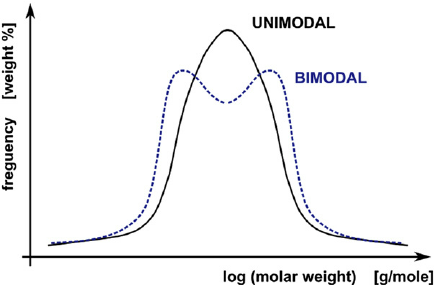 Negatively vs. Positively Skewed Bell Curve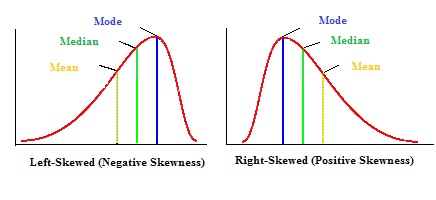 